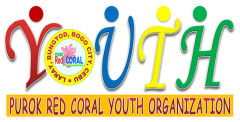 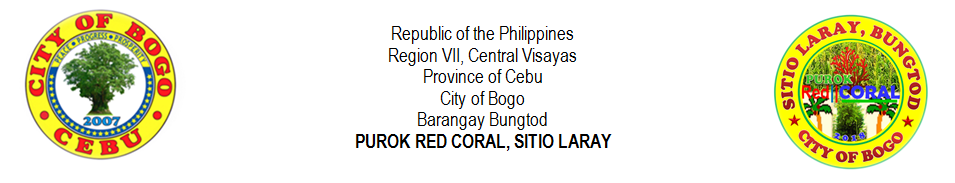 PUROK RED CORAL YOUTH ORGANIZATIONin coordination withFELIPE R. VERALLO MEMORIAL FOUNDATION COLLEGE, INC. award thisYOUTH OF THE YEAR AWARDtoIn recognition of her outstanding community service and active participation in the activities of the youth organization. She has the ability to comprehend instructions, organized and build society through community projects for sustainable development.Her smoother interpersonal relationship, comradeship and candor with her colleagues wouldarticulate the warmth of a real leader, thereby, a good example to everyone.Given this 30th of March, 2019 at Felipe R. Verallo Memorial Foundation College, Inc., Clotilde Hills, Dakit, Bogo City, Cebu.in coordination withFELIPE R. VERALLO MEMORIAL FOUNDATION COLLEGE, INC.award thisCERTIFICATE OF APPRECIATIONtoIn recognition of her outstanding community service and active participation in the activities of the youth organization. She has the ability to comprehend instructions, organized and build society through community projects for sustainable development.Her smoother interpersonal relationship, comradeship and candor with her colleagues wouldarticulate the warmth of a real leader, thereby, a good example to everyone.Given this 30th of March, 2019 at Felipe R. Verallo Memorial Foundation College, Inc., Clotilde Hills, Dakit, Bogo City, Cebu.JOSE WILLIAM V. ROMAGOS JR.GLEN V. ROMAGOSRIFE D. AVENIDOPurok Youth PresidentChairman, Sports and Youth DevelopmentPurok PresidentJOSE WILLIAM V. ROMAGOS JR.GLEN V. ROMAGOSRIFE D. AVENIDOPurok Youth PresidentChairman, Sports and Youth DevelopmentPurok President